South Stoke Primary School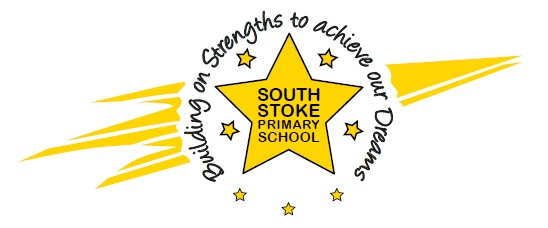  The Street		South Stoke      Nr Reading	 			RG8 0JS			         Telephone / Fax:  01491 872948							Email – office.2507@south-stoke.oxon.sch.uk									    www.southstokeschool.orgHeadteacher – Miss Amanda RogersSeptember 2022There are no school employees earning a gross annual salary of £100,000 or more.​Financial Benchmarking Service:https://schools-financial-benchmarking.service.gov.uk/School?urn=123039 ​School Bursar: Mrs JonesEmail: Office.2507@south-stoke.oxon.sch.uk 